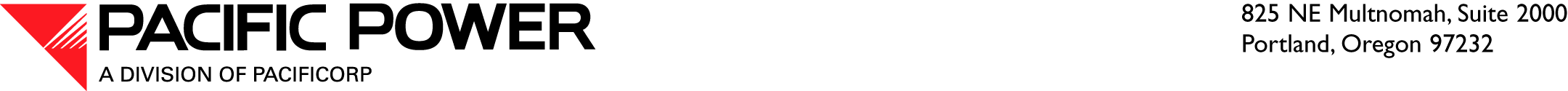 June 23, 2016 ELECTRONIC FILING  OVERNIGHT DELIVERYSteven V. KingExecutive Director and SecretaryWashington Utilities and Transportation Commission
1300 S. Evergreen Park Drive S.W. 
P.O. Box 47250
, WA 98504-7250RE:	Docket UE-160490—Affiliated Interest Filing—PacifiCorp, U.S. Bank National Association, Wells Fargo Bank, National Association and Wells Fargo Securities, LLCUnder the provisions of RCW 80.16.020 and in accordance with  480-100-245, Pacific Power & Light Company (Pacific Power or Company), a division of PacifiCorp, provides notice of an affiliate interest transaction with Wells Fargo Bank, National Association and Wells Fargo Securities, LLC (Wells Fargo), and U.S. Bank National Association (U.S. Bank).As detailed in PacifiCorp’s May 10, 2016 filing, PacifiCorp selected Wells Fargo and U.S. Bank to each be one of seven joint lead arrangers engaged to assist PacifiCorp in arranging a new credit agreement.  PacifiCorp has previously provided the Commission with the forms of a Commitment Letter, Active Arranger Fee Letter, and Passive Arranger Fee Letter related to Wells Fargo’s and U.S. Bank’s services for the new credit agreement.Included with this filing as Attachment A is a draft form of the new credit agreement which Wells Fargo and U.S. Bank will be parties thereto.  This attachment contains commercially-sensitive information that has been redacted.  This document contains a “draft” designation, which will be removed before execution.  No material changes are expected to the terms and conditions of this credit agreement.PacifiCorp is a wholly-owned, indirect subsidiary of Berkshire Hathaway Energy Company (BHE). BHE is a subsidiary of Berkshire Hathaway, Inc. (Berkshire Hathaway).  Warren E. Buffet (an individual who may be deemed to control Berkshire Hathaway), Berkshire Hathaway, various subsidiaries of Berkshire Hathaway and various employee benefit plans of Berkshire Hathaway subsidiaries together held an interest in excess of five percent in each of Wells Fargo and U.S. Bank common stock.  Therefore, Berkshire Hathaway’s ownership interest in each of Wells Fargo and U.S. Bank may create an affiliated interest in some PacifiCorp jurisdictions.As noted in the May 10, 2016 filing, PacifiCorp intends to enter into two new revolving credit agreements over the next twelve months as part of an overall plan to replace existing credit agreements prior to their expiration.  Attachment A is the first of the two expected new credit agreements. This agreement will allow PacifiCorp to borrow up to $400 million through the period ending June 2019, subject to agreed upon extensions.As a public utility, the Company is expected to acquire, construct, improve, and maintain sufficient utility facilities to serve its customers adequately and reliably at reasonable cost.  Revolving credit agreements, borrowings thereunder and other short-term borrowings are part of a program to finance the Company’s facilities taking into consideration prudent capital ratios, earning coverage tests and market uncertainties as to the relative merits of the various types of securities the Company could sell.  Accordingly, the transaction to which Wells Fargo and U.S. Bank will be a party, is consistent with the public interest.Also included with this filing is a notarized verification from Bruce N. Williams, Vice President and Treasurer, PacifiCorp, regarding Attachment A. It is respectfully requested that all formal correspondence and Staff requests regarding this material be addressed to:By E-Mail (preferred): 	datarequest@pacificorp.comBy regular mail: 		Data Request Response Center		PacifiCorp		825 NE Multnomah Street, Suite 2000		Portland, Oregon, 97232Please contact Ariel Son, Regulatory Projects Manager, at 503-813-5410 if you have any informal questions.Sincerely,R. Bryce DalleyVice President, RegulationEnclosures AFFILIATED INTEREST FILINGATTACHMENT AFORM OF CREDIT AGREEMENTWASHINGTON AFFILIATED INTEREST FILINGVERIFICATIONVERIFICATIONI, Bruce N. Williams, am an officer of PacifiCorp and am authorized to make this verification on its behalf. Based on my personal knowledge about the attached Form of Credit Agreement, I verify that the Form of Credit Agreement is a true and accurate copy.I declare upon the penalty of perjury, that the foregoing is true and correct.Executed on June 23, 2016 at Portland, Oregon. ____________________________________Bruce N. Williams				Vice President and Treasurer		Subscribed and sworn to me on this 23rd day of June, 2016.____________________________________Notary Public for 			My Commission expires: _______________